Data SheetHeating/Tempering / Dry Block HeaterDry Block Heater 1Technical DataNumber of blocks1Digital block heater for one aluminum block provides precise temperaturecontrol in small vessels. Included PT-1000 temperature sensor allowstemperature control directly in the sample vessel. It is used with PCRtubes, PCR strips, Greiner tubes, microplates and cuvettes. The blockheater is ideal for melting and boiling point determination, enzymereactions, incubation and activation of cultures, immunoassays, DNAdenaturation, culture media tests, coagulation tests, blood-urea-nitrogendeterminations and in situ hybridizations.Heat output [W]165Heating temperature range [°C]Temperature displayroom temp. +5° - 120yesAdjustment and display resolution [K]Connection for ext. temperature sensorPT 1000 variation;DIN EN 60751 Kl. A [K]Temperature stability within the blocks at 37°C * [±°C]Temperature stability within the blocks at 60°C * [±°C]Temperature Homogenity @ 37°C * [K]Temperature Homogenity @ 60°C * [K]Heatingrate / Heat up time with external sensor * [K/min]Set-up plate material1CT (DIN12878)<= ± (0.15 +0.002xITI)0.20.40.2-------Stepless adjustable temperature up to 120 °CTimer: Countdown, adjustable from 1 min to 99h 59minCounter: Display of heating timeHighly versatile with a large number of blocksError code display0.45Aluminium alloySet-up plate dimensions [mm]Fixed safety circuit [°C]96 x 76150Fixed safety circuitAcoustic signal at end of testTimeryesTime setting range [min]1 - 5999*Measured in IKA DBH TestingblockRefer Manual for more detailsAccessories: DB 1.1, DB 1.2, DB 1.3, DB 1.4, DB 1.5, DB 2.1, DB 2.2, DBDimensions (W x H x D) [mm]Weight [kg]151 x 73 x 2283.1, DB 3.2, DB 3.3, DB 4.1, DB 4.2, DB 4.3, DB 4.4, DB 4.5, DB 4.6, DB4.7, DB 4.8, DB 4.9, DB 5.1, DB 5.2, DB 5.3, DB 5.4, DB 5.5, DB 5.6, DB5.7, DB 5.8, DB 5.9, DB 6.1, DB 6.2, DB 8.1, PT 1000.60 Temperature1Permissible ambient temperature [°C]Permissible relative humidity [%]Protection class according to DIN EN 60529Voltage [V]5 - 4080sensor, stainless steel, PT 1000.90 Temperature sensor, coatedIP 21220 - 240 / 115 / 10050/60Frequency [Hz]Power input [W]165Ident. No.0004025100©IKA® Werke Staufen/Germany 2018 www.ika.comSubject to technical changes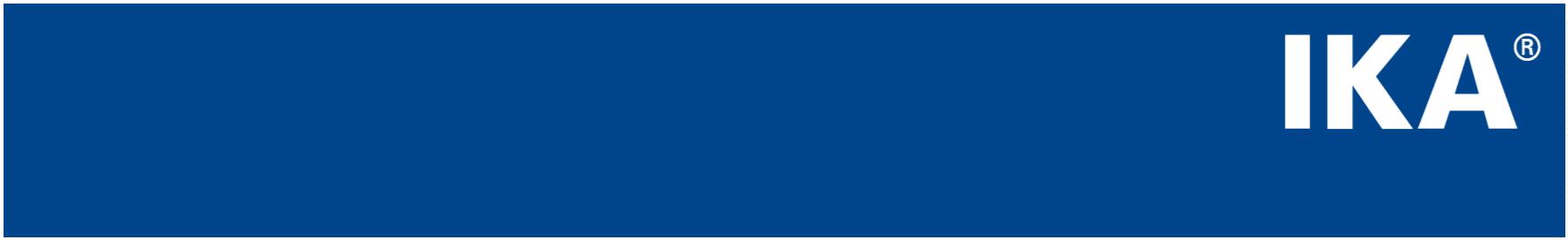 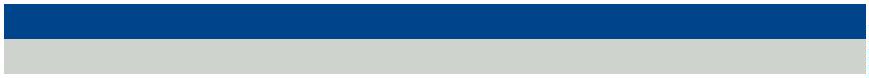 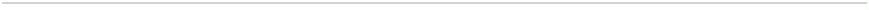 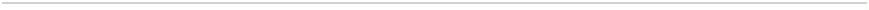 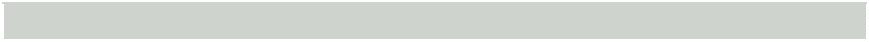 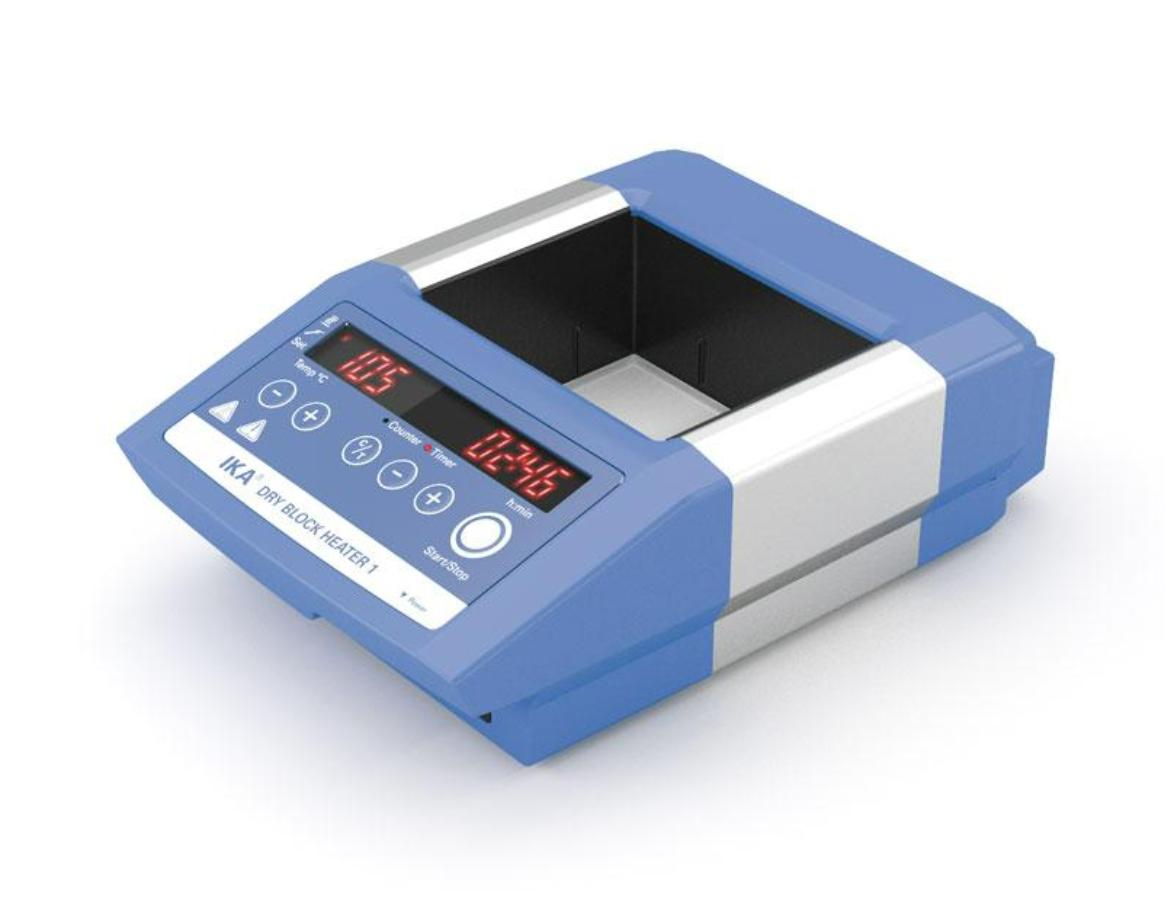 